BAB IITINJAUAN PUSTAKA2.1 	Definisi Can Crusher	Can crusher adalah alat yang digunakan untuk menghancurkan kaleng aluminium kosong agar lebih mudah didaur ulang. Alat ini untuk penggunaan sehari-hari dan sangat berguna bagi mereka yang menggunakan banyak kaleng, misalnya penjual minum soda dari kaleng aluminium. Jenis kaleng yang paling umum digunakan orang adalah kaleng soda. Jika anda peminum soda, anda mungkin memiliki sekantung besar kaleng kosong yang tergeletak di lantai di dapur atau garasi Anda. Memampatkan semua kaleng dengan tangan atau kaki anda tidak hanya membutuhkan banyak waktu, tetapi juga akan sangat melelahkan. Kaleng yang tidak terkompresi membutuhkan banyak ruang. Limbah kaleng adalah limbah yang tidak bisa diurai secara alami atau proses biologi, limbah kaleng ini termasuk limbah anorganik. Kaleng adalah lembaran baja yang dibalut timah. Bagi orang awam, kaleng sering diartikan sebagai tempat penyimpanan atau wadah yang terbuat dari logam dan digunakan untuk mengemas makanan, minuman atau produk lain. (Wikipedia, 2019)2.2 	Fungsi Can Crusher	Pembuatan Can Crusher / Pengepres Kaleng ini bertujuan untuk:Penghematan ruang penyimpanan kalengMenghemat waktu dan tenaga.Mengurangi Limbah kaleng dengan efektifMembantu Proses Pengeresan dengan efektif2.3 	Komparasi Desain	Pada rancang bangun ini, ada beberapa perbedaan dengan alat-alat yang sudah ada sebelumnya. Berikut ini  merupakan perbandingan alat – alat pengepres kaleng:Tabel 2.1 Perbandingan Berbagai Alat Pengepres Kaleng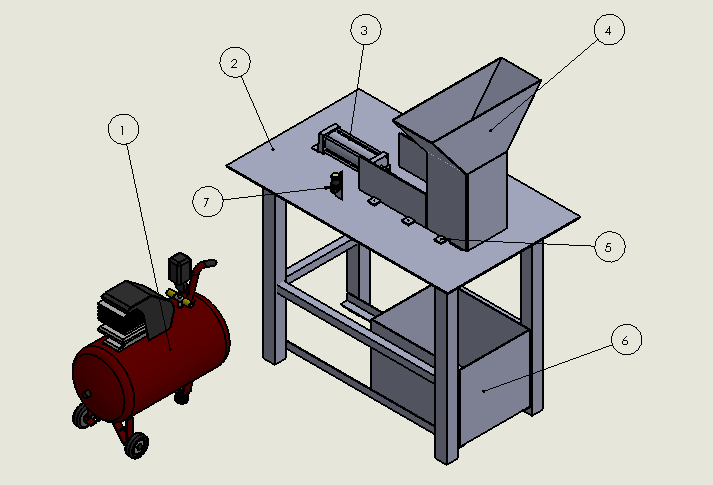 Gambar 2.1 Desain Alat(Sumber : Dokumentasi Pribadi)Keterangan:	Kompresor Meja RangkaAir CylinderHoopDudukan HoopPenampung AkhirPush Button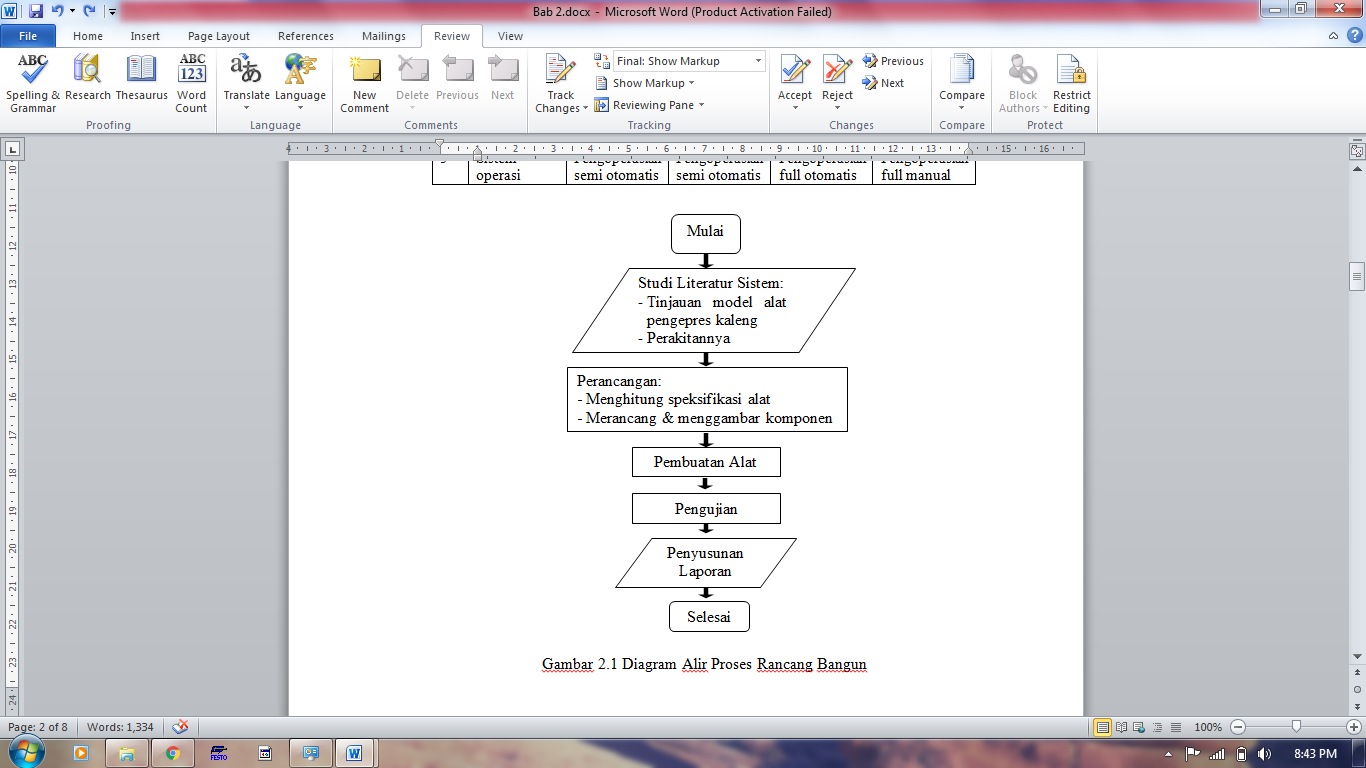 Gambar 2.2 Diagram Alir Proses Rancang Bangun(Sumber: Dokumentasi Pribadi)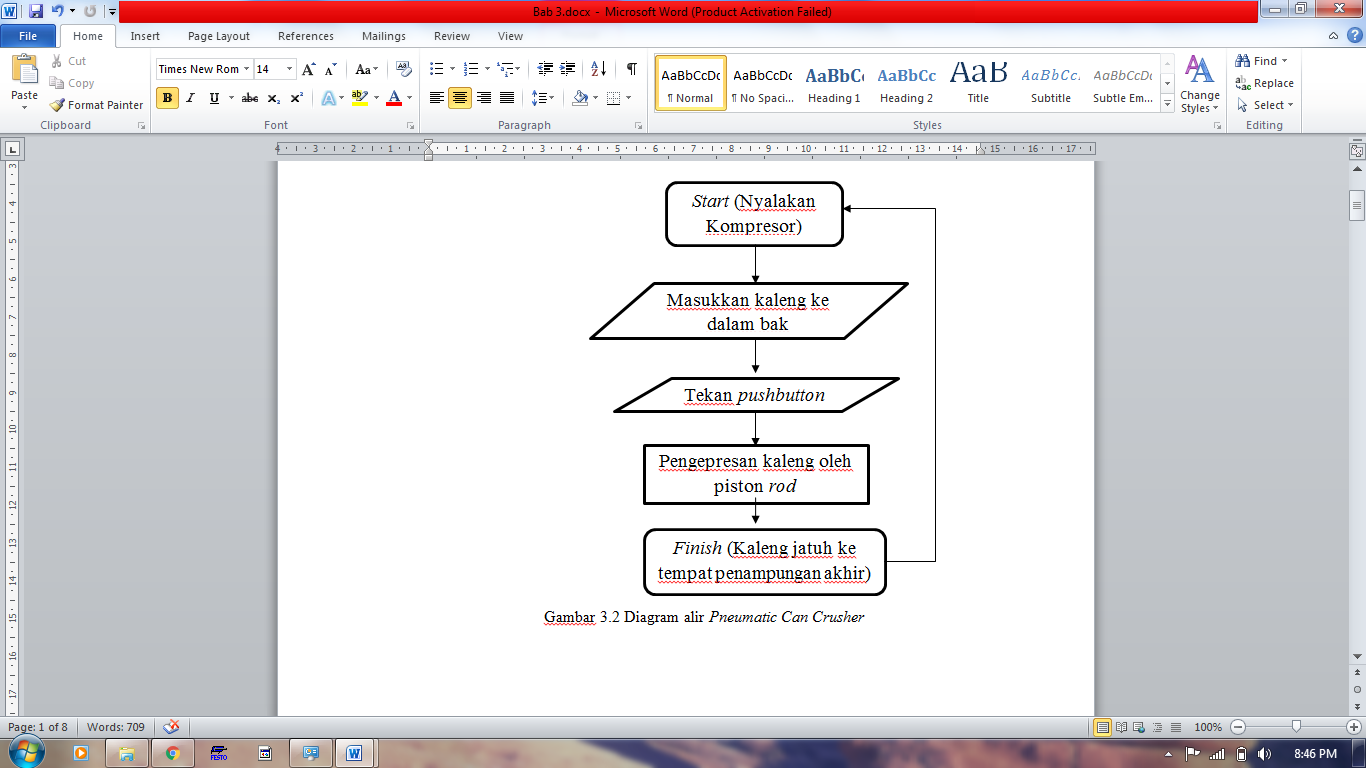 Gambar 2.3 Diagram alir Pneumatic Can Crusher(Sumber: Dokumentasi Pribadi)2.4 	Rumus – Rumus  Adapun rumus – rumus terkait dalam perencanaan rancang bangun ini ialah sebagai berikut:Menghitung Daya KompresorDebit kompresorDebit kompresor adalah jumlah udara yang harus dialirkan kedalam silinder pneumatik, dapat dihitung dengan cara:Qs =  () . (ds))2 ( v )		(2.1, Lit 4)Keterangan:            Qs = Debit kompresor (l/min)             ds = diameter silinder = 63 mm             v = kecapatan piston direncanakan 300 mm/menit = 5 mm/dtkDaya KompresorDaya kompresor dapat dicari dengan menggunakan rumus:Ns =  (Qs) . (ῃ tot)		(2.2, Lit 4)Keterangan:Ns = Daya kompresor (l/min)            Qs  = Debit kompresor (l/dtk)ῃ tot = Effisiensi total = 0,8Menghitung Gaya Piston Gaya efektif mempunyai dua arah dan bisa dihitung dengan cara:a.  Gaya efektif pistos saat majugaya efektif piston saat maju dapat dihitung dengan rumus:Fa = A x P	( 2.3, Lit 4 : Didactis F, Pneumatics, TP 101)Keterangan:A = luas permukaan silinder pneumatikA= ( (Diameter Silinder))2 P = Tekanan Kerja untuk pneumatik direncanakan 200000 N/m2b. Gaya efektif piston saat mundur dapat dihitung dengan rumus:Fb= A x P		 (2.4,  Lit 4 : Didactis F, Pneumatics, TP 101)            Dimana:                        A = (π /4)  x ( dsilinder2 - dpiston2 )3. Perhitunggan Waktu PengepresanUntuk mengetahui kapasitas dari mesin ini, terlebih dahulu harus tahu waktu untuk 1x pengepresan dimana: a.	 Waktu Langkah Maju:  		(2.5, Lit 4)Keterangan:            A = luasan silinder pneumatik (cm2)            h  = panjang langkah (cm)            Qu= debit udara  (l/menit)            A= (π/4 (Ds))2 (mm2)b.	Waktu langkah balik:                                          A2 = (π/4 (Dp))2 		(2.6, Lit 4)	c. 	Waktu untuk 1x  pemotongan         		(2.7, Lit 4)	4. Rumus Tekanan (Pressure)Daya tekanan terhadap kaleng dapat kita cari dari persamaan berikut:P = 			 (2.8, Lit. 1, Hal 22)Keterangan:P : Tekanan (N/m2)F : Gaya / Berat (N)A : Luas Penampang (m2)5. Perbandingan KompresiPerbandingan kompresi dapat dihitung dengan menggunakan rumus sebagai berikut:Perbandingan kompresi  = ....(2.9, Lit 9)	Keterangan:		P : Tekanan yang direncanakan6. Konsumsi Udara Tiap Langkah PistonKonsumsi udara tiap langkah piston mempunyai dua arah, dan dapat dihitung sebagai berikut:a.  Konsumsi udara saat piston majuKonsumsi udara kompresi pada waktu silinder bergerak maju dapat dihitung dengan menggunakan rumus sebagai berikut:  		(2.10, Lit 9)b.   Konsumsi Udara Saat Piston MundurKonsumsi udara kompresi pada waktu silinder bergerak mundur dapat dihitung dengan menggunakan rumus sebagai berikut:).....(2.11, Lit 9)c.  Konsumsi Udara TotalSilinder kerja ganda dengan diameter (d) 63 mm, panjang langkah (h) 200 mm, tiap menit membutuhkan udara sebesar:2.5	Pengelasan Pengelasan adalah menyambung logam dengan cara memanasi sampai mencair, dimana pada benda kerja yang mencair atau meleleh akan menyatu dengan bantuan bahan tambahan sehingga terbentuklah suatu sambungan. Melelehnya benda kerja dan bahan tambahan disebabkan oleh panas yang datang dari busur listrik, busur listrik ini terjadi pada waktu adanya perpindahan arus listrik dari batang elektroda ke benda kerja lewat udara. Busur listrik ini menyala dalam garis lintang udara yang menyalurkan arus listrik, oleh karena ada tahanan listrik yang tinggi pada waktu perpindahann arus dari ujung elektroda ke benda kerja, maka pada busur listrik mencapai suhu 6.000 derajat Celcius. a.	ElektrodaKawat las atau yang sering disebut dengan elektroda adalah suatu material yang digunakan untuk melakukan pengelasan listrik yang berfungsi sebagai pembakar yang akan menimbulkan busur nyala. Adapun klasifikasi elektroda sebagai berikut:Elektroda baja lunak dan baja paduan rendah untuk las busur listrik menurut klasifikasi AWS (American Welding Society) dinyatakan dengan tanda E XXXX yang artinya sebagai berikut:E		: Menyatakan elektroda busur listrikXX 		: Menyatakan kekuatan tarik dalam ribuan Ib/in2X (ke-3)	: Menyatakan posisi pengelasan. Angka 1 untuk pengelasan    segala posisi. Angka 2 untuk pengelasan posisi datar  dibawahX (ke-4)	: Menyataken jenis selaput dan jenis arus yang cocok      dipakai untuk pengelasan.Contoh  E 6013, artinya:60: Kekuatan tarik minimum adalah 60.000 Ib/in2 atau 42 kg/mm21: Dapat dipakai untuk pengelasan segala posisi3: Jenis selaput elektroda pengelasan dengan arus AC atau DC + atau	DCb.	Memilih Besarnya Arus ListrikBesarnya arus listrik untuk pengelasan tergantung pada ukuran diameter dan macam elektroda. Pada prakteknya dipilih ampere pertengahan. Sebagai contoh untuk elektroda E 6013, ampere minimum dan maximum adalah 60-110 amp. Sehingga dalam hal ini ampere pertengahan adalah 75 amp. c.	Pengaruh Besarnya Arus ListrikBesar arus pada pengelasan mempengaruhi hasil las. Bila arus terlalu rendah akan menyebabkan sukarnya penyalaan busur listrik dan busur listrik yang terjadi tidak stabil. Panas yang terjadi tidak cukup untuk melelehkan elektroda dan bahan dasar sehingga hasilnya merupakan rigi-rigi las yang kecil dan tidak rata serta penembusan yang kurang dalam. Sebaliknya bila arus terlalu besar maka elektroda akan mencair terlalu cepat dan menghasilkan permukaan las yang lebih lebar dan penembusan yang dalam. Besar arus untuk pengelasan tergantung pada jenis kawat las yang dipakai, posisi pengelasan serta tebal bahan dasar.2.6	Maintenance and Repair	Perawatan yang dilakukan terhadap pada suatu mesin umumnya bertujuan menjaga umur dan daya tahan komponen-komponen yang ada serta untuk mencegah kemungkinan  terjadinya kerusakan yang tidak diinginkan. Perbaikan diperlukan pada tiap komponen yang mengalami kerusakan, perbaikan diperlukan untuk mengoptimalkan kembali kondisi alat seperti semula.a.	Pengertian MaintenanceMaintenance atau perawatan adalah suatu usaha atau tindakan reparasi yang dilakukan agar kondisi dan performance daari mesin tetap terjaga, namun dengan biaya perawatan yang serendah-rendahnya atau suatu kegiatan servis untuk mencegah tidak normal sehingga umur alat dapat mencapai atau sesuai umur yang direkomendasikan oleh pabrik. Kegiatan servis meliputi pengontrolan, penggantian, penyetelan, perbaikan, dan pengetesan.1.	Tujuan Dari Maintenance 		Tujuan dari melakukan maintenance ialah:Agar suatu alat selalu dalam keadaan siaga siap pakai (high   availiability)Memiliki kemampua mekanis paling baik (best performance)Agar biaya perbaikan alat menjadi hemat (reduce repair cost)2.	Klasifikasi Maintanance 		Maintenance terbagi menjadi tiga bagian yaitu perawatan pencegahan (preventive maintenance), perawatan prediktif (predictive maintenance), dan perawatan korektif (corrective maintenance). Berikut penjelasan tentang ketiga jenis maintenance tersebut:Perawatan Pencegahan  (preventive maintenance)	Perawatan pencegahan merupakan perawatan untuk mencegah kerusakan lebih lanjut yang dilakukan secara periodik dalam rentang waktu tertentu.Perawatan prediktif (predictive maintenance)	Pengenalan akan perubahan-perubahan dalam kondisi fisik adalah alas an dilakukannya perawatan ini. Teknik perawatan ini membutuhkan waktu untuk yang lumayan lama, karena kegiatan perawatan ini dapat dilakukan dengan cara memperhatikan suara ataupun kekuatan pada alat.Perawatan Korektif (corrective maintenance)	Perawatan korektif merupakan peningkatan yang sedemikian rupa seperti perubahan kecil pada rancangan dan situasi dari komponen yang lebih cocok. b.	Pengertian RepairRepair atau perbaikan adalah suatu pekerjaan yang bertujuan untuk memperbaiki mesin setelah terjadi kerusakan untuk medapatkan mesin seperti semula. Perbaikan mesin dilakukan pada saat mesin tidak beroperasi. Perbaikan mesin ini dapat dilakukan dengan:Memperbaiki komponen mesin yang rusak sehingga dapat digunakan kembali.Mengganti komponen mesin dengan yang baru jika komponen yang rusak tidak mungkin diperbaiki.		Dalam melaksanakan kegiatan perbaikan perlu dipertimbangkan ekonomisnya dan juga efisiensi waktu, karena kita perlu memperhatikan biaya yang dikeluarkan tidak terlalu besar dan juga waktu yang digunakan tidak terlalu banyak.Nama AlatPneumatic Can CrusherHydraulic Can CrusherMotor Can CrusherManual Can Crusher1Tenaga penggerakTenaga dari tekanan udaraTenaga dari tekanan oliTenaga MekanisTenaga Manusia2KontruksiKonstruksi SederhanaKonstruksi SederhanaKonstruksi sedikit kompleksKonstruksi Sederhana3Sumber tenagaMenggunakan ListrikMenggunakan ListrikMenggunakan ListrikTidak Menggunakan Listrik4Ruang penampunganPunya tempat penampunganTidak punya tempat penampunganPunya tempat penampunganTidak punya tempat penampungan5Sistem operasiPengoperasian semi otomatisPengoperasian semi otomatisPengoperasian full otomatisPengoperasian full manual